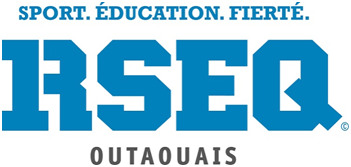 Évaluation Athlétisme 2016-2017Dans le but de toujours s'améliorer et de vous offrir le meilleur service, nous vous demandons de compléter l'évaluation suivante et me la retourner par courriel à kim.pellerin@outaouais.rseq.ca. Nous vous remercions pour votre collaboration!1-Qu’elle est votre appréciation générale de la journée?2-A) Point à améliorer:B) Point positif et à garder:C) Catégories:D) Horaire :E) Réglementation et officiels : F) Emplacement:Suggestion pour la prochaine année:MERCI! 